Snec-CFTC BULLETIN D’ADHÉSION 2024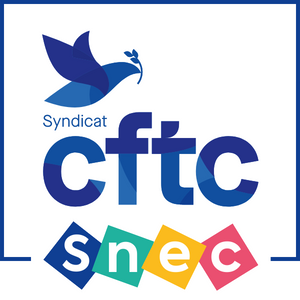 A retourner par mail à :   contact@snec-grenoble.com
ou par courrier :   	Mr Philippe CHEVALLIER – Trésorier SNEC Grenoble
				6, rue du Parc – 38180   SEYSSINSEn remplissant ce bulletin d’adhésion, vous acceptez que le Snec-CFTC et la CFTC mémorisent et utilisent vos données personnelles collectées dans ce bulletin, uniquement dans le cadre des activités syndicales du Snec-CFTC : l’information et la formation, l’action syndicale, la consultation, la gestion des cotisations.Afin de protéger la confidentialité de vos données personnelles le Snec-CFTC et la CFTC s’engagent à ne pas divulguer, ne pas transmettre ni partager vos données personnelles avec d’autres entités, entreprises ou organismes quels qu’ils soient ou à des fins commerciales, conformément au Règlement Général de Protection des données de 2018. Vous pouvez à tout moment nous demander de rectifier ou de supprimer certaines de vos données de notre base I NARIC (fichier informatique CFTC).Madame 	Monsieur 	Nom :  …………………………………………..	Prénom : …………………………………Date de naissance :	……………………………  Lieu de naissance :  …………………N° appartement ou étage – tour – résidence : ………………………………………….Numéro type et voie  : ……………………………………………………………………………………………….Code postal : 	……………………… Localité : ………………………………………………Téléphone portable :	 ………………………….Téléphone fixe : …………………………Courriel :……………………………………………     @   ………………………………………..Je souhaite recevoir : Les Lettres numériques : ❏ Zakouskis ❏ Premier degré ❏ Second degré ❏ Salariés ❏ AgricoleÉtablissement :  Nom :	Code postal :	 Ville :	 École	Précisez : 	 contrat d’association 		 Contrat simple 	 Collège	 LEG	        LT 	 LP 	  OAA		 Enseignement Agricole Enseignement Supérieur (classe à préciser STS, CPGE, etc.) :	 				 Autres :Fonction syndicale : Élu CSE       Délégué syndical         Correspondant        RSS         Personnel salarié de droit privé, préciser :   Strate : …………………….    Fonction : ………………………………….	  Vie scolaire :     Services support : (secrétariat, entretien, restauration...)	 Employé          Agent de maîtrise          Cadre  Chef d’établissement :    1er degré    2e degré Enseignant 1er degré : 	 ASH  Instituteur     Prof. des écoles ( CN  HC  CE)  				 MA1    MA2 ( Maître Délégué en CDD   MD en CDI  Contrat définitif) Enseignant 2nd degré : 	Préciser discipline :	 AGREGE    CERTIFIE  PEPS   PLP  ( Classe normale  Hors classe  Classe Exceptionnelle)     AE 	 MD1    MD2 ( MD en CDD      MD en CDI)	 AESH : tarif spécifique de 36 euros 	 Enseignant agricole : 	 Enseignant : Préciser discipline :   …………………… Salarié :  Préciser ( PAT      PVS     Autre : ………………………  ) RetraitéJe déclare adhérer au Syndicat National de l’Enseignement Chrétien, avoir pris connaissance des règles de sécurité des données personnelles (RGPD) et règle ma cotisation de 			€ calculée en fonction de mes ressources.Mode de règlement :		 Par chèque à l’ordre de Snec- CFTC                                           	 En ligne (lien sur le site Snec-CFTC)				 Par prélèvement (Joindre le mandat de prélèvement et un RIB cf au dos)A		le	 		Signature☺ Chaque adhérent bénéficie d’un crédit d’impôt égal à 66 % de sa cotisation syndicale ☺dans la limite de 1 % du revenu brut  (http://bofip.impots.gouv.fr/bofip/1605-PGP)Calcul de la cotisation 2024Pour calculer le montant de votre cotisation 2024, vous prenez : Votre Salaire Mensuel Net* avant impôt X 0,08** (Merci d’arrondir sans les centimes)*voir ligne 011100 sur le bulletin de salaire** sauf pour les AESH : 36 eurosExemple : si votre salaire net avant impôt est de 2 100 €, votre cotisation sera de 168 €(Pour une cotisation de 168 €, vous bénéficiez d’un crédit d’impôt de 66% = 110.88 €, la cotisation après déduction fiscale sera de 57.12 € à l’année, soit 4.76 € / mois pour bénéficier de nos services)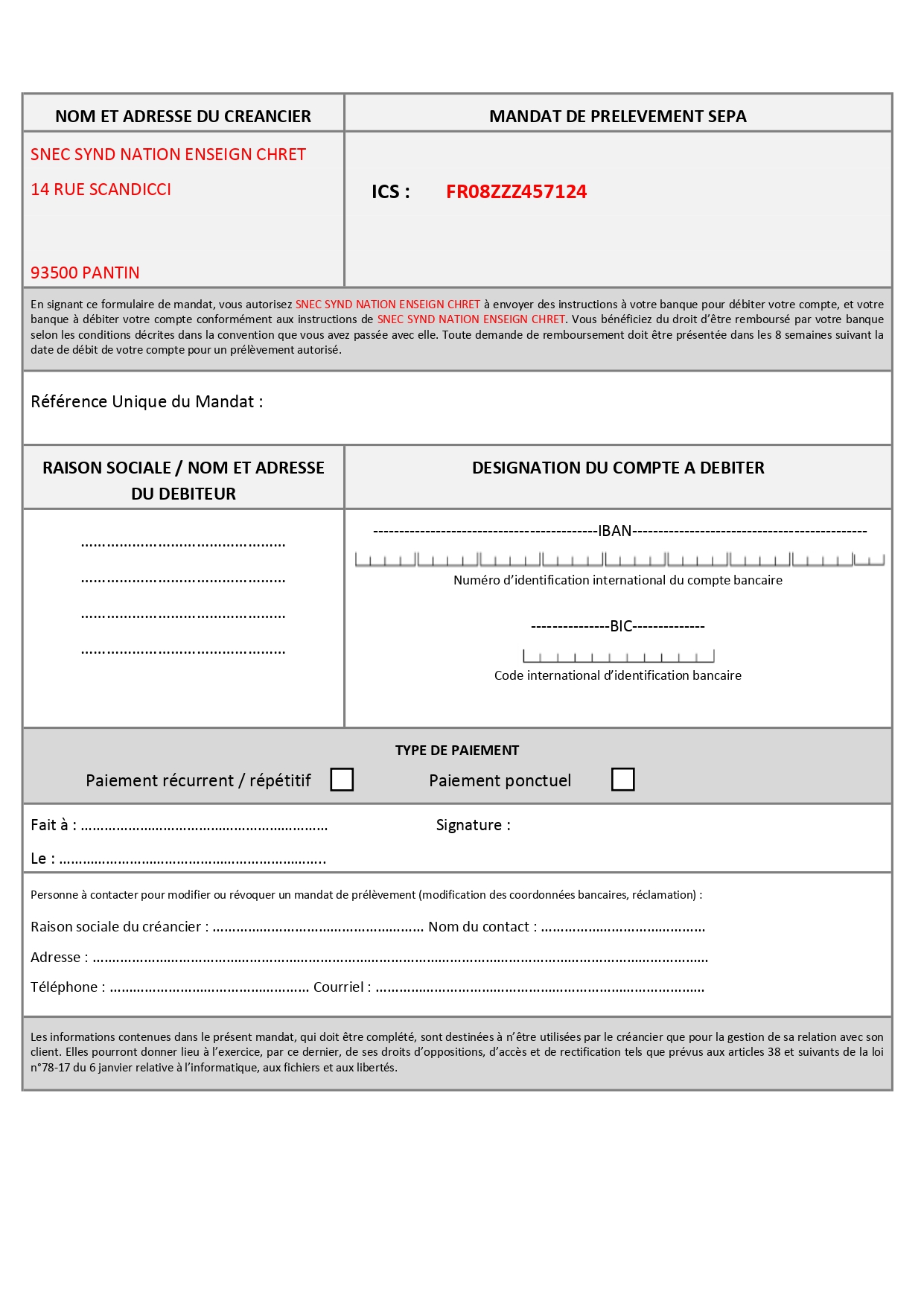 